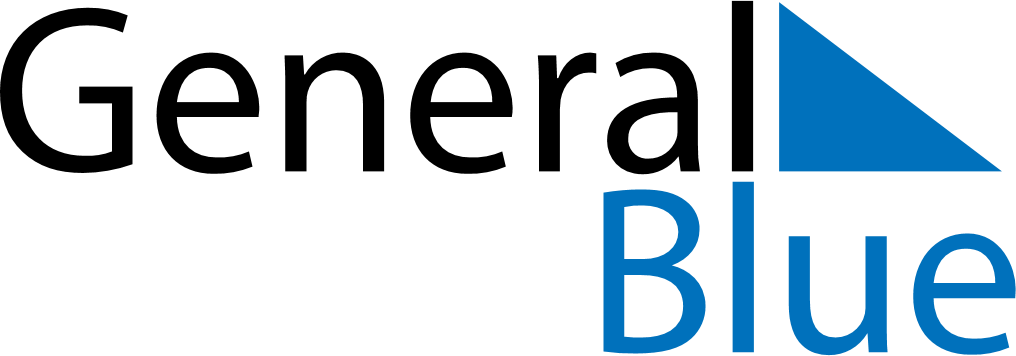 August 2018August 2018August 2018PeruPeruMONTUEWEDTHUFRISATSUN12345678910111213141516171819202122232425262728293031Santa Rosa de Lima